2, The Anvil BugbrookeNORTHAMPTONNN7 3PXDATE OF BIRTH: 29/01/61MARITAL STATUS: Married Nationality: BritishContactsMobile: +44 (0) 7879 812008 Tel: + 44 (0)1604 832135 (H)Email: paul@s2a2s.com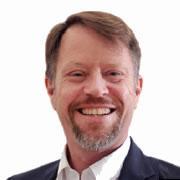 An experienced Executive and Non-Executive Director with international experience and excellent organisational and communication skills. Paul has worked in quality, management systems and conformity assessment all his working life across a range of industries.An experienced Executive and Non-Executive Director with international experience and excellent organisational and communication skills. Paul has worked in quality, management systems and conformity assessment all his working life across a range of industries.Education, training and qualificationsEducation, training and qualificationsWith a first degree in engineering, Paul has extended his postgraduate qualifications in marketing and business as well as professional areas of auditing, risk, health & safety and quality.Paul contributes to the quality and risk professions through UK and International Standards committees, articles and volunteer roles. With a first degree in engineering, Paul has extended his postgraduate qualifications in marketing and business as well as professional areas of auditing, risk, health & safety and quality.Paul contributes to the quality and risk professions through UK and International Standards committees, articles and volunteer roles. Further educationDiploma in Management Studies (1987-1990) (Nene College / CNAA)Diploma in Marketing 	(1994-1995) (Nene College / Chartered Institute of Marketing)DMS / MBA Conversion Course	(1996 – 1998) (Nene College / Leicester University)NEBOSH Certificate (2005 –  2006)Further educationDiploma in Management Studies (1987-1990) (Nene College / CNAA)Diploma in Marketing 	(1994-1995) (Nene College / Chartered Institute of Marketing)DMS / MBA Conversion Course	(1996 – 1998) (Nene College / Leicester University)NEBOSH Certificate (2005 –  2006)With a first degree in engineering, Paul has extended his postgraduate qualifications in marketing and business as well as professional areas of auditing, risk, health & safety and quality.Paul contributes to the quality and risk professions through UK and International Standards committees, articles and volunteer roles. Professional MembershipsChartered Quality Professional, Fellow, The Chartered Quality InstituteFellow, Royal Statistical Society, Specialist Fellow, International Institute of Risk and Safety ManagementMember, American Society for QualityProfessional MembershipsChartered Quality Professional, Fellow, The Chartered Quality InstituteFellow, Royal Statistical Society, Specialist Fellow, International Institute of Risk and Safety ManagementMember, American Society for QualityWith a first degree in engineering, Paul has extended his postgraduate qualifications in marketing and business as well as professional areas of auditing, risk, health & safety and quality.Paul contributes to the quality and risk professions through UK and International Standards committees, articles and volunteer roles. Work ExperienceWork ExperienceWork ExperienceS2a2s Limited                                                                                            (Dec 2016 to date) Owner and Principal Consultant. Recent projects delivered include:Interim Quality Manager delivering the transition to the 2015 edition of ISO 9001 for the UK European and APAC regions for RS ComponentsExamination development for a 3rd party certification body’s training divisionManagement systems auditor for Network Rail Infrastructure ProjectsDelivering management systems and core tools training for BywaterExcel TrainingSpeaking engagements for CQI branches, ASQ European conference, IIRSM and TC 176Integrated management systems auditor, Colorcon LimitedTechnical Assessor, United Kingdom Accreditation ServiceS2a2s Limited                                                                                            (Dec 2016 to date) Owner and Principal Consultant. Recent projects delivered include:Interim Quality Manager delivering the transition to the 2015 edition of ISO 9001 for the UK European and APAC regions for RS ComponentsExamination development for a 3rd party certification body’s training divisionManagement systems auditor for Network Rail Infrastructure ProjectsDelivering management systems and core tools training for BywaterExcel TrainingSpeaking engagements for CQI branches, ASQ European conference, IIRSM and TC 176Integrated management systems auditor, Colorcon LimitedTechnical Assessor, United Kingdom Accreditation ServicePaul established the company to provide consultancy support for organisations looking to manage risk and deliver services for customers and end-users. Specific fields of expertise are quality, risk, health & safety, marketing. SAI Global                                                                                          (April 2016 to Dec 2016)As the Global Policy, Risk and Certification (PRC) Manager I helped the organization to achieve the overall SAI Global vision of ensuring client service objectives are met and delivered in accordance with accreditation standards requirements and the company management system, specifically through the management of all policy, risk and certification-related activities. I was also the prime point of contact within SAI for all accreditation issues.I continually evaluated systems, controls and processes and drove operational improvements and provided technical input into the design and development of new conformity assessment products. I reported to the Chief Financial Officer, working closely with Regional Directors and the SAI Global senior management team. The role had a global remit based out of Milton Keynes.SAI Global                                                                                          (April 2016 to Dec 2016)As the Global Policy, Risk and Certification (PRC) Manager I helped the organization to achieve the overall SAI Global vision of ensuring client service objectives are met and delivered in accordance with accreditation standards requirements and the company management system, specifically through the management of all policy, risk and certification-related activities. I was also the prime point of contact within SAI for all accreditation issues.I continually evaluated systems, controls and processes and drove operational improvements and provided technical input into the design and development of new conformity assessment products. I reported to the Chief Financial Officer, working closely with Regional Directors and the SAI Global senior management team. The role had a global remit based out of Milton Keynes.Paul joined SAI Global to head up the certification activity and maintain the accreditation for management systems and product certification globally. One aspect of the role was to represent SAI at the IIOC Technical Committee and at standards development meetings. Network Rail                                                                                 (May 2012 to Apr 2016)As Head of Quality responsible for a team of 13 quality specialists delivering supplier quality assurance activities (SQA) across Network Rail’s National Supply Chain (NSC). Accountable for annual SQA programme including planned audits and response to product quality concerns. SQA support for major Infrastructure Projects. Responsible for developing ISO 9001 certification across functions in NSC; internal sponsor for ‘Lean’ improvement projects; team budget holder; Enterprise Risk Management (ERM) lead.NCB as Business Development Manager forming strategic and tactical plans to grow NCB business and developing NCB systems to meet accreditation requirements under ISO / IEC 17065 to operate as a Notified and Designated Body as well as ISO / IEC 17020 to operate as an Assessment Body under European Directive and UK Regulatory requirements. Responsible for implementing an ISO 9001 BSI certified quality management system for NCB’s operation and for accreditation by the Rail Safety and Standards Board to operate as a Vehicle Acceptance Body. Interim operations role as Rail Vehicle Conformance Team Manager. Previously Senior Business Improvement Specialist. NCB Safety Communications and Enterprise Risk Management lead, Division’s change programme representative (2012/3) and Quality workstream leader (2013/4).Network Rail                                                                                 (May 2012 to Apr 2016)As Head of Quality responsible for a team of 13 quality specialists delivering supplier quality assurance activities (SQA) across Network Rail’s National Supply Chain (NSC). Accountable for annual SQA programme including planned audits and response to product quality concerns. SQA support for major Infrastructure Projects. Responsible for developing ISO 9001 certification across functions in NSC; internal sponsor for ‘Lean’ improvement projects; team budget holder; Enterprise Risk Management (ERM) lead.NCB as Business Development Manager forming strategic and tactical plans to grow NCB business and developing NCB systems to meet accreditation requirements under ISO / IEC 17065 to operate as a Notified and Designated Body as well as ISO / IEC 17020 to operate as an Assessment Body under European Directive and UK Regulatory requirements. Responsible for implementing an ISO 9001 BSI certified quality management system for NCB’s operation and for accreditation by the Rail Safety and Standards Board to operate as a Vehicle Acceptance Body. Interim operations role as Rail Vehicle Conformance Team Manager. Previously Senior Business Improvement Specialist. NCB Safety Communications and Enterprise Risk Management lead, Division’s change programme representative (2012/3) and Quality workstream leader (2013/4).Paul joined Network Rail's in house certification body, NCB, to support a start-up company within the Network Rail Group to establish systems for the extension of Notified Body accreditation with UKAS. Quality and management systems support and advice for NCB and Network Rail. Extended the role into business development and transferred internally to head up supplier quality assurance for Network Rail.GL Noble Denton (part of the GL Group (now DNV GL))              (May 2010 to May 2012)Quality, Health, Safety and Environment (QHSE) Director / Head of Brand Protection responsible for systems and processes including enterprise risk assessment and assurance systems for the company. Member of the Oil & Gas Board. The systems were assessed against international management systems standards as well as oil industry-specific requirements. The division employs around 3,000 people globally delivering inspection, certification and consultancy projects to the oil and gas industry. Matrix management of c. 30 QHSE professionals in four regions and a range of technical sectors. GL Noble Denton (part of the GL Group (now DNV GL))              (May 2010 to May 2012)Quality, Health, Safety and Environment (QHSE) Director / Head of Brand Protection responsible for systems and processes including enterprise risk assessment and assurance systems for the company. Member of the Oil & Gas Board. The systems were assessed against international management systems standards as well as oil industry-specific requirements. The division employs around 3,000 people globally delivering inspection, certification and consultancy projects to the oil and gas industry. Matrix management of c. 30 QHSE professionals in four regions and a range of technical sectors. Paul led GL ND’s management system across 80 countries and GL ND’s part of the programme to obtain system certification across the GL Group to ISO 9001, 14001 and BS OHSAS 18001.The Chartered Quality Institute / International Register of Certificated AuditorsThe UK professional body for quality professionals and auditors.           (Jan 2009 to May 2010)Responsible for CQI’s management system including the effectiveness of internal processes in meeting stakeholder needs and external recognition. Member of the Senior Management Team with responsibility for supporting corporate governance and for undertaking a business process review that identified around 25% cost savings across the organisation. Responsible for technical aspects of CQI’s membership criteria, IRCA’s auditor certification criteria and requirements for approved training organisations (now ATPs).The Chartered Quality Institute / International Register of Certificated AuditorsThe UK professional body for quality professionals and auditors.           (Jan 2009 to May 2010)Responsible for CQI’s management system including the effectiveness of internal processes in meeting stakeholder needs and external recognition. Member of the Senior Management Team with responsibility for supporting corporate governance and for undertaking a business process review that identified around 25% cost savings across the organisation. Responsible for technical aspects of CQI’s membership criteria, IRCA’s auditor certification criteria and requirements for approved training organisations (now ATPs).Paul led CQI’s technical expertise for staff and membership. He developed quality policies and articles including regular pieces in the Institute’s Quality World magazine and QW Express and INForm e-newsletters.XBS Business Solutions Limited		Director                                                              Jan 2000 to Jun 2008Certification Management Limited		Director                                                              Jun 2004 to Dec 2008Qualico (UK) Ltd.				Director                                                                  Jul  2006 to Dec 2008Bywater Training Ltd.				Director                                                              Jul  2008 to Dec 2008XBS Business Solutions Limited		Director                                                              Jan 2000 to Jun 2008Certification Management Limited		Director                                                              Jun 2004 to Dec 2008Qualico (UK) Ltd.				Director                                                                  Jul  2006 to Dec 2008Bywater Training Ltd.				Director                                                              Jul  2008 to Dec 2008XBS Business Solutions Limited		Director                                                              Jan 2000 to Jun 2008Certification Management Limited		Director                                                              Jun 2004 to Dec 2008Qualico (UK) Ltd.				Director                                                                  Jul  2006 to Dec 2008Bywater Training Ltd.				Director                                                              Jul  2008 to Dec 2008I established the original company – XBS – in 2000 to provide quality assurance, environmental and health & safety systems consultancy, auditing and training services for organisations. Expansion (2004) to managing the operation of Sira Certification’s UKAS accredited management systems certification business. Further expansion in 2006 and 2008. Main Contracts: Jaguar Cars Ltd. – Quality, Environmental, Health and Safety and Lean Manufacturing including overall equipment effectiveness planning and monitoring.Lotus Cars Ltd. – Quality assurance and audit support.London Borough of Camden – Auditing and systems development of quality, environmental and health and safety management systems.IMI Norgren – developing and delivering tailored training courses for development and manufacturing of quality reliable pneumatic equipment.Providing consultancy advice, design and delivery of training covering quality, project management, environmental, reliability, technical (EU Directives for Pressure Equipment, Explosive Atmospheres and Machinery) and health & safety training. Contract auditing included work for accredited certification bodies: Underwriters Laboratory; BASEC; CCS (now part of SAI Global) and SIRA Certification. Third-Party audits to ISO 9001, ISO 14001 and OHSAS 18001 for customers in a wide range of industry and service sectors.I established the original company – XBS – in 2000 to provide quality assurance, environmental and health & safety systems consultancy, auditing and training services for organisations. Expansion (2004) to managing the operation of Sira Certification’s UKAS accredited management systems certification business. Further expansion in 2006 and 2008. Main Contracts: Jaguar Cars Ltd. – Quality, Environmental, Health and Safety and Lean Manufacturing including overall equipment effectiveness planning and monitoring.Lotus Cars Ltd. – Quality assurance and audit support.London Borough of Camden – Auditing and systems development of quality, environmental and health and safety management systems.IMI Norgren – developing and delivering tailored training courses for development and manufacturing of quality reliable pneumatic equipment.Providing consultancy advice, design and delivery of training covering quality, project management, environmental, reliability, technical (EU Directives for Pressure Equipment, Explosive Atmospheres and Machinery) and health & safety training. Contract auditing included work for accredited certification bodies: Underwriters Laboratory; BASEC; CCS (now part of SAI Global) and SIRA Certification. Third-Party audits to ISO 9001, ISO 14001 and OHSAS 18001 for customers in a wide range of industry and service sectors.With an entrepreneurial spirit and a customer focussed approach Paul developed his consultancy from a one-person company to a small group employing 6 people full time as well as subcontractors.Throughout Paul’s career, he has been applying quality principles for risk and project management, quality planning and business improvement to enable the organisation to move forward with control Bourbon Fabi UK Ltd 						                                                 Jan 1999 – Jan 2000The UK manufacturing site for the Bourbon Fabi group. Around 150 people are employed manufacturing automotive industry parts - Quality Manager responsible for systems meeting ISO 9001 and customer requirements including QS-9000 and EAQF.Bourbon Fabi UK Ltd 						                                                 Jan 1999 – Jan 2000The UK manufacturing site for the Bourbon Fabi group. Around 150 people are employed manufacturing automotive industry parts - Quality Manager responsible for systems meeting ISO 9001 and customer requirements including QS-9000 and EAQF.Bourbon Fabi UK Ltd 						                                                 Jan 1999 – Jan 2000The UK manufacturing site for the Bourbon Fabi group. Around 150 people are employed manufacturing automotive industry parts - Quality Manager responsible for systems meeting ISO 9001 and customer requirements including QS-9000 and EAQF.Calor Gas Ltd 							                                               June 1997 – Jan 1999The company employs around 1500 people in the UK distributing liquefied petroleum gas to commercial and domestic customers - Quality Manager responsible for ISO 9001 and EN 45004 systems (now ISO / IEC 17020)Calor Gas Ltd 							                                               June 1997 – Jan 1999The company employs around 1500 people in the UK distributing liquefied petroleum gas to commercial and domestic customers - Quality Manager responsible for ISO 9001 and EN 45004 systems (now ISO / IEC 17020)Calor Gas Ltd 							                                               June 1997 – Jan 1999The company employs around 1500 people in the UK distributing liquefied petroleum gas to commercial and domestic customers - Quality Manager responsible for ISO 9001 and EN 45004 systems (now ISO / IEC 17020)BSI Quality Assurance						                                              April 1989 - June 1997Quality Assurance Division offers quality systems assessment services including ISO 9001, ISO 14001 and product certification schemes for industry.  The company employs around 2000 people worldwide.As Market Sector Specialist and Product Development Executive – Responsible for the technical and accreditation requirements within Mechanical Engineering sector (annual income budget c. £8M) including for pressure equipment, gas appliances and machinery (c. 250 assessment staff). Development of assessment schemes for EFQM Business Excellence model and integrated management systems audit. Responsible for final approval of assessors to operate in six technical sub-sectors within the mechanical engineering sector.As Client Officer / Senior Client Officer – Project Management of registration applicationsAs Assessor – Over 200 assessments to the requirements of ISO 9001 and 9002/BS 5750 Pts 1 and 2BSI Quality Assurance						                                              April 1989 - June 1997Quality Assurance Division offers quality systems assessment services including ISO 9001, ISO 14001 and product certification schemes for industry.  The company employs around 2000 people worldwide.As Market Sector Specialist and Product Development Executive – Responsible for the technical and accreditation requirements within Mechanical Engineering sector (annual income budget c. £8M) including for pressure equipment, gas appliances and machinery (c. 250 assessment staff). Development of assessment schemes for EFQM Business Excellence model and integrated management systems audit. Responsible for final approval of assessors to operate in six technical sub-sectors within the mechanical engineering sector.As Client Officer / Senior Client Officer – Project Management of registration applicationsAs Assessor – Over 200 assessments to the requirements of ISO 9001 and 9002/BS 5750 Pts 1 and 2BSI Quality Assurance						                                              April 1989 - June 1997Quality Assurance Division offers quality systems assessment services including ISO 9001, ISO 14001 and product certification schemes for industry.  The company employs around 2000 people worldwide.As Market Sector Specialist and Product Development Executive – Responsible for the technical and accreditation requirements within Mechanical Engineering sector (annual income budget c. £8M) including for pressure equipment, gas appliances and machinery (c. 250 assessment staff). Development of assessment schemes for EFQM Business Excellence model and integrated management systems audit. Responsible for final approval of assessors to operate in six technical sub-sectors within the mechanical engineering sector.As Client Officer / Senior Client Officer – Project Management of registration applicationsAs Assessor – Over 200 assessments to the requirements of ISO 9001 and 9002/BS 5750 Pts 1 and 2Gestetner Manufacturing Limited				                                                 Feb 1987 - Apr 1989United Kingdom manufacturing centre for printing products employing c. 300 people at the time – Quality EngineerGestetner Manufacturing Limited				                                                 Feb 1987 - Apr 1989United Kingdom manufacturing centre for printing products employing c. 300 people at the time – Quality EngineerGestetner Manufacturing Limited				                                                 Feb 1987 - Apr 1989United Kingdom manufacturing centre for printing products employing c. 300 people at the time – Quality EngineerPerkins Engines Limited					                                                 Mar 1986 - Feb 1987Employing c. 2000 people producing diesel engines for automotive, marine and related applications – Quality EngineerPerkins Engines Limited					                                                 Mar 1986 - Feb 1987Employing c. 2000 people producing diesel engines for automotive, marine and related applications – Quality EngineerPerkins Engines Limited					                                                 Mar 1986 - Feb 1987Employing c. 2000 people producing diesel engines for automotive, marine and related applications – Quality EngineerPirelli General plc						                                              Sept 1983 - May 1986Telecommunications cable manufacturing arm employing c. 300 people – Quality Control Technician / SupervisorPirelli General plc						                                              Sept 1983 - May 1986Telecommunications cable manufacturing arm employing c. 300 people – Quality Control Technician / SupervisorPirelli General plc						                                              Sept 1983 - May 1986Telecommunications cable manufacturing arm employing c. 300 people – Quality Control Technician / SupervisorStandards Development experienceStandards Development experienceStandards Development experienceNational and International Standards committees ISO TC 176, QS / 1, HS / 1, AUS / 1, CAS / 1, RAE / 1, MSEG, TMB JTCGCurrently Chair of ISO TC 176 Sub Committee 2 - responsible for developing ISO 9001 and ISO 9004 (and others)Previously Convenor of Working Group 20 in ISO TC 176 SC 3 revising ISO 10015 on Competence Management and People Development, a joint working group with TC 260. Previously technical expert for ISO 10018, ISO 19011, AHG revising ISO 9000 family Quality Management Principles.Member of the TC 176 Chair’s Strategic Advisory Group (CSAG) and SC 3 CSAG; Task Group 02 for ISO 9001 Brand Integrity; Liaison role for TC 176 with ISO CASCO including through CASCO STAR, CPC and Joint CASCO / IAF / ILAC Joint Strategic Group (JSG)Recently Chair of QS / 1 / 3 and SC 3 lead for 3 recent ISO TC 176 plenary meetingsNational and International Standards committees ISO TC 176, QS / 1, HS / 1, AUS / 1, CAS / 1, RAE / 1, MSEG, TMB JTCGCurrently Chair of ISO TC 176 Sub Committee 2 - responsible for developing ISO 9001 and ISO 9004 (and others)Previously Convenor of Working Group 20 in ISO TC 176 SC 3 revising ISO 10015 on Competence Management and People Development, a joint working group with TC 260. Previously technical expert for ISO 10018, ISO 19011, AHG revising ISO 9000 family Quality Management Principles.Member of the TC 176 Chair’s Strategic Advisory Group (CSAG) and SC 3 CSAG; Task Group 02 for ISO 9001 Brand Integrity; Liaison role for TC 176 with ISO CASCO including through CASCO STAR, CPC and Joint CASCO / IAF / ILAC Joint Strategic Group (JSG)Recently Chair of QS / 1 / 3 and SC 3 lead for 3 recent ISO TC 176 plenary meetingsNational and International Standards committees ISO TC 176, QS / 1, HS / 1, AUS / 1, CAS / 1, RAE / 1, MSEG, TMB JTCGCurrently Chair of ISO TC 176 Sub Committee 2 - responsible for developing ISO 9001 and ISO 9004 (and others)Previously Convenor of Working Group 20 in ISO TC 176 SC 3 revising ISO 10015 on Competence Management and People Development, a joint working group with TC 260. Previously technical expert for ISO 10018, ISO 19011, AHG revising ISO 9000 family Quality Management Principles.Member of the TC 176 Chair’s Strategic Advisory Group (CSAG) and SC 3 CSAG; Task Group 02 for ISO 9001 Brand Integrity; Liaison role for TC 176 with ISO CASCO including through CASCO STAR, CPC and Joint CASCO / IAF / ILAC Joint Strategic Group (JSG)Recently Chair of QS / 1 / 3 and SC 3 lead for 3 recent ISO TC 176 plenary meetingsOutside interestsOutside interestsOutside interestsBoard member – IIRSM Council (Trustee role) to December 2020; Volunteer (form 1999)/Branch committee Chair – CQI MK Branch (Current) Royal Statistical Society - Member, Quality Improvement Section/Committee Secretary from Jan 2021Chair, RSS18404 Sector Scheme Oversight CommitteeFormer member of Northamptonshire Area Board, Young Enterprise UKActive networker/serial volunteer.Co-author of ‘Implementing ISO 9001:2015: Thrill your customers and transform your cost base with the new gold standard for business management’. Board member – IIRSM Council (Trustee role) to December 2020; Volunteer (form 1999)/Branch committee Chair – CQI MK Branch (Current) Royal Statistical Society - Member, Quality Improvement Section/Committee Secretary from Jan 2021Chair, RSS18404 Sector Scheme Oversight CommitteeFormer member of Northamptonshire Area Board, Young Enterprise UKActive networker/serial volunteer.Co-author of ‘Implementing ISO 9001:2015: Thrill your customers and transform your cost base with the new gold standard for business management’. Board member – IIRSM Council (Trustee role) to December 2020; Volunteer (form 1999)/Branch committee Chair – CQI MK Branch (Current) Royal Statistical Society - Member, Quality Improvement Section/Committee Secretary from Jan 2021Chair, RSS18404 Sector Scheme Oversight CommitteeFormer member of Northamptonshire Area Board, Young Enterprise UKActive networker/serial volunteer.Co-author of ‘Implementing ISO 9001:2015: Thrill your customers and transform your cost base with the new gold standard for business management’. 